Maths challenge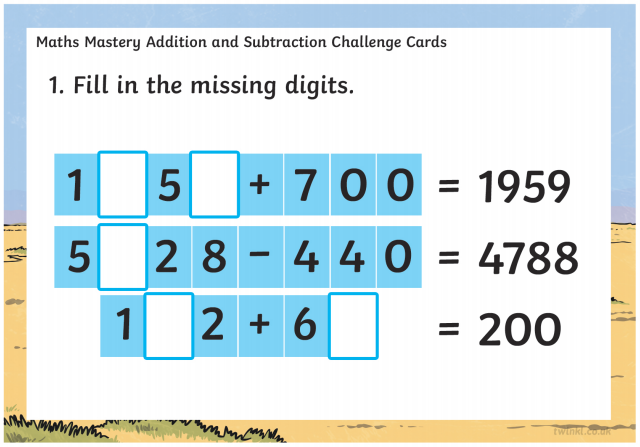 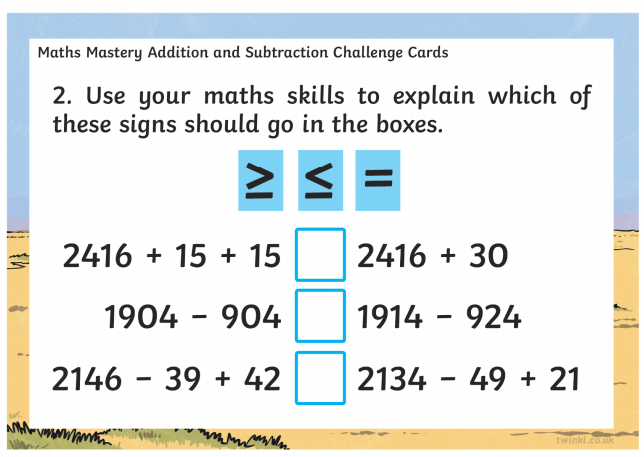 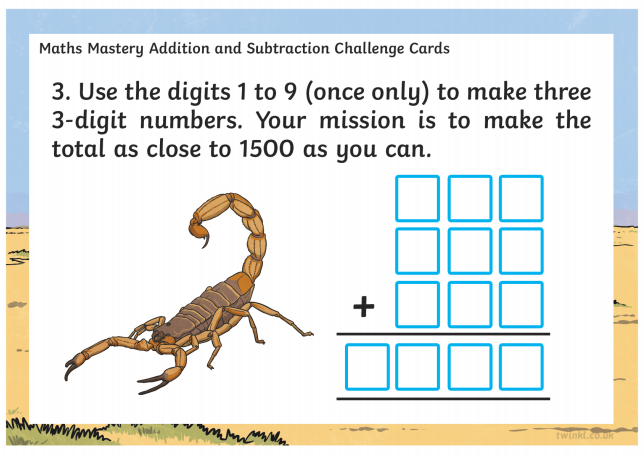 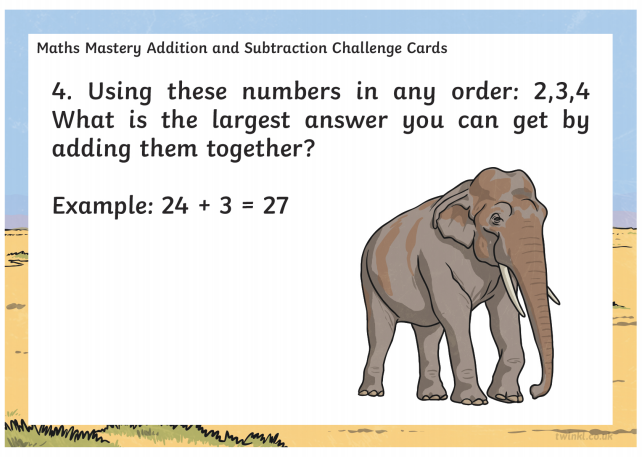 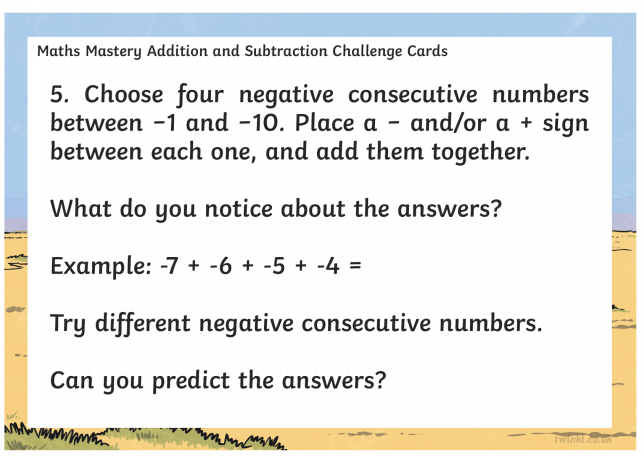 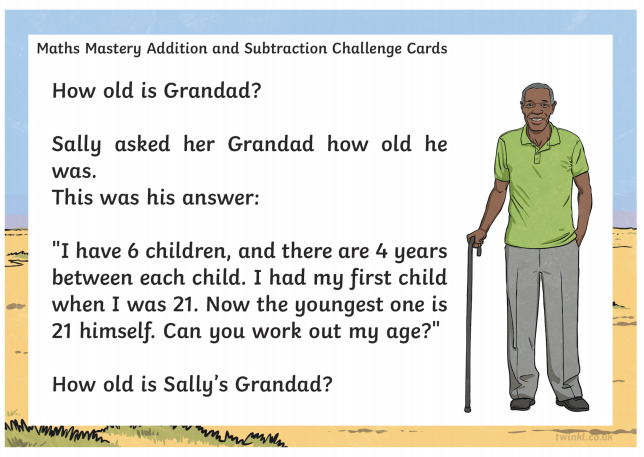 Find the answers below.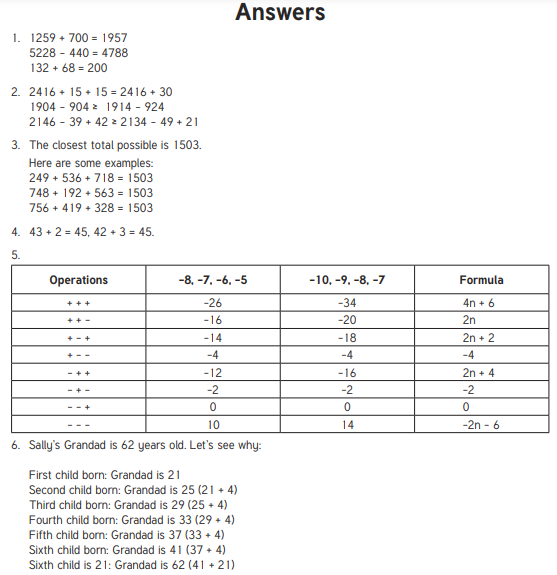 